Unit 1 Skills Review Homework	                            Name:__________________________________________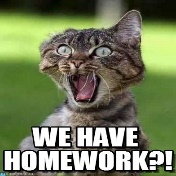 SHOW ALL WORK!When adding and subtracting decimals, you must first __________________ up the decimals!When multiplying decimals, your product should have the same number of decimal places as the numbers in your problem!When dividing decimals, move the decimal in the divisor all the way to the right to make a _________________. Move the decimal in the dividend the same number of places. Bring the decimal up, then divide.You can check whether your answer is reasonable by using ________________________.1)  12.98 + 63	2)  23.02 – 0.907	3)  56 – 0.34)  8.91 • 0.3	5)  0.13 • 3.5	6)  6.054 ÷ 0.097)  250 ÷ 0.8	8)  	9) Circle or label the number of times the divisor fits into the dividend. Then, write the missing fractions and complete the division equation.10)            ______ ÷ ______ = ______11)  	                                                                                                ______ ÷ ______ = ______